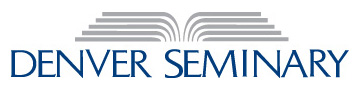 Fair Use ChecklistThis is a tool to help you determine whether your use of copyrighted material is “fair use.” Check all boxes that apply. For each of the four sections, determine whether that factor favors or disfavors a finding of “fair use.” If all four sections favor “fair use” you may feel comfortable to use the material. If less than half of the factors favor "fair use," permission should be obtained before copying or disseminating copies of the work. When it is split between the sections, weigh each factor to make your determination.Name: _______________________________________________________________________________________Course: ______________________________________________________________________________________Date to be used: ________________________________________________________________________________Title of Copyrighted Work: _______________________________________________________________________PurposeFavoring Fair UseTeaching (including multiple copies for classroom use)ResearchScholarshipNonprofit educational institutionCriticismCommentNews reportingTransformative or productive use (changes the work for new utility)Restricted access (to students or other appropriate group)ParodyOpposing Fair UseCommercial activityProfiting from the useEntertainmentBad-faith behaviorDenying credit to original authorNatureFavoring Fair UsePublished workFactual or nonfiction basedImportant to favored educational objectivesAmountFavoring Fair UseSmall quantityPortion used is not central or significant to entire workAmount is appropriate for favored educational purposeEffectFavoring Fair UseUser owns lawfully purchased or acquired copy of original workOne or few copies madeNo significant effect on the market or potential market for copyrighted workNo similar product marketed by the copyright holderLack of licensing mechanismOpposing Fair UseUnpublished workHighly creative work (art, music, novels, films, plays)FictionOpposing Fair UseLarge portion or whole work usedPortion used is central to or “heart of the work”Opposing Fair UseCould replace sale of copyrighted workSignificantly impairs market or potential market for copyrighted work or derivativeReasonably available licensing mechanism for use of the copyrighted workAffordable permission available for using workNumerous copies madeYou made it accessible on the Web or in other public formRepeated or long-term use